Materská škola s vyučovacím jazykom maďarským – Óvoda, SNP 9., Želiezovce – Zselíz                                                                            C I M B O R A             Žiadosť o prijatie do  MŠ           Kérvény az óvodai felvételre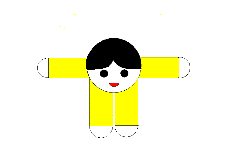 Vec: Žiadosť o prijatie dieťaťa do materskej školy.Tárgy: Kérvény a gyermek óvodába történő felvételére.Žiadame o prijatie nášho dieťaťa do MŠ. / Kérjük gyermekünk felvételét az óvodába.Meno a priezvisko dieťaťa: A gyermek családi és utóneve:      ----------------------------------------------------------------------Dátum a miesto narodenia:           ----------------------------------------------------------------------Születési dátum és hely:                 ----------------------------------------------------------------------Informovaný súhlas rodiča: Svojim podpisom potvrdzujem, že som bol/a poučený/á o spôsobe prijatia môjho dieťaťa. Som si vedomý/á, že ak moje dieťa nastúpi do inej MŠ, musím to neodkladne oznámiť riaditeľke materskej školy. Súhlasím s tým, aby poskytnuté osobné údaje o mojom dieťati a o jeho zákonných zástupcoch boli použité pre vnútornú potrebu materskej školy.A szülő tájékozott beleegyezése: Aláírásommal igazolom, hogy tájékoztatást kaptam gyermekem felvételének módjáról. Tudatosítom, hogy amennyiben gyermekem más óvodát látogat, köteles vagyok azt az óvoda igazgatónőjének haladéktalanul jelenteni. Beleegyezem, hogy gyermekem és törvényes képviselőinek személyi adatait az óvoda saját belső szükségletei alapján kezelje.------------------------------------------------                                  ------------------------------------------------      Podpis 1. zákonného zástupcu                                            Podpis 2. zákonného zástupcu Az 1. sz. törvényes képviselő aláírása                                        A 2. sz. törvényes képviselő aláírása Dátum podania žiadosti:                ---------------------------------------A kérvény beadásának dátuma:     ---------------------------------------Potvrdenie detského lekára o zdravotnom stave dieťaťa /údaje o povinnom očkovaní/:A gyermekorvos igazolása a gyermek egészségi állapotáról /a kötelező oltások adatai/:                                                                                                  --------------------------------------------------                                                                                                          Razítko a podpis lekára                                                                                                    Az orvos bélyegzője és aláírásaRodné číslo dieťaťa : / Születési száma:                             Bydlisko: Lakhelye:Ulica:                                    č.:Utca:                                     szám:Bydlisko: Lakhelye:Ulica:                                    č.:Utca:                                     szám:Číslo tel. domov: / A család otthoni tel. száma:Bydlisko: Lakhelye:Ulica:                                    č.:Utca:                                     szám:Bydlisko: Lakhelye:Ulica:                                    č.:Utca:                                     szám:OTEC – meno a priezvisko:                      zamestnanie, č. tel.:                                  zamestnávateľ:APA – családi és utóneve:                          foglalkozása, tel. száma:                          munkáltatója:OTEC – meno a priezvisko:                      zamestnanie, č. tel.:                                  zamestnávateľ:APA – családi és utóneve:                          foglalkozása, tel. száma:                          munkáltatója:OTEC – meno a priezvisko:                      zamestnanie, č. tel.:                                  zamestnávateľ:APA – családi és utóneve:                          foglalkozása, tel. száma:                          munkáltatója:MATKA – meno a priezvisko:                   zamestnanie, č. tel.:                                  zamestnávateľ:ANYA – családi és utóneve:                       foglalkozása, tel. száma:                          munkáltatója:MATKA – meno a priezvisko:                   zamestnanie, č. tel.:                                  zamestnávateľ:ANYA – családi és utóneve:                       foglalkozása, tel. száma:                          munkáltatója:MATKA – meno a priezvisko:                   zamestnanie, č. tel.:                                  zamestnávateľ:ANYA – családi és utóneve:                       foglalkozása, tel. száma:                          munkáltatója:Počet detí v rodine:A család gyermekeinek száma:Počet detí v rodine:A család gyermekeinek száma:Počet detí v rodine:A család gyermekeinek száma:Dieťa navštevovalo – nenavštevovalo MŠ / uveďte ktorú a dokedy/A gyermek előzőleg óvodai nevelésben részesült – nem részesült /tüntesse fel, melyik óvodába és meddig/Dieťa navštevovalo – nenavštevovalo MŠ / uveďte ktorú a dokedy/A gyermek előzőleg óvodai nevelésben részesült – nem részesült /tüntesse fel, melyik óvodába és meddig/Dieťa navštevovalo – nenavštevovalo MŠ / uveďte ktorú a dokedy/A gyermek előzőleg óvodai nevelésben részesült – nem részesült /tüntesse fel, melyik óvodába és meddig/Prihlasujem dieťa na pobyt:                              a/ celodenný                              b/ poldennýPrihlasujem dieťa na pobyt:                              a/ celodenný                              b/ poldennýA gyermeket :                          a/ egésznapos                          b/ félnaposfoglalkozásra jelentem be.Nástup dieťaťa do materskej školy žiadam od dňa:                    ...............................................................Kérem, hogy a gyermek az óvodalátogatást ekkor kezdje meg: ...............................................................Nástup dieťaťa do materskej školy žiadam od dňa:                    ...............................................................Kérem, hogy a gyermek az óvodalátogatást ekkor kezdje meg: ...............................................................Nástup dieťaťa do materskej školy žiadam od dňa:                    ...............................................................Kérem, hogy a gyermek az óvodalátogatást ekkor kezdje meg: ...............................................................